Муниципальное бюджетное дошкольное образовательное учреждениеМожаров-Майданский детский садПроект к 140- летию со дня рождения К.Чуковского"УДИВИТЕЛЬНЫЙ МИРКОРНЕЯ ЧУКОВСКОГО"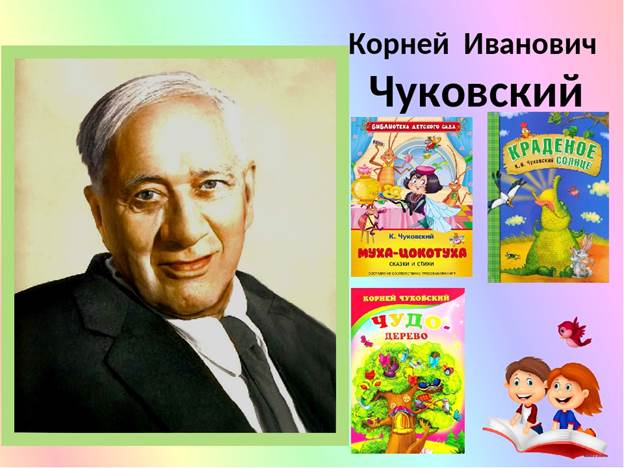 Младшая группа2022г.ПРОЕКТ "УДИВИТЕЛЬНЫЙ МИР КОРНЕЯ ЧУКОВСКОГО"         31 марта 2022 года исполняется 140 лет со дня рождения Корнея Ивановича Чуковского – замечательного русского писателя, классика отечественной детской литературы, на чьих стихотворных сказках выросло не одно поколение нашей  страны.         Корней Иванович Чуковский (1882 - 1969) по праву считается одним из любимых детских писателей. На протяжении всей своей жизни он общался с детьми, интересовался тем, о чём они говорят, думают, переживают, писал для них стихи и прозу, переводил лучшие образцы мировой детской поэзии. И всё же главным вкладом К. Чуковского в отечественную детскую литературу были и остаются его стихотворные сказки, адресованные самому маленькому читателю и ставшие "неотъемлемым атрибутом детства". Сказки Чуковского становятся способом познания мира.         Первая сказка К. Чуковского - "Крокодил" - написана в 1916 г. Уже в этом произведении отчётливо проступают те черты, которые затем станут стержнем сказочной Вселенной К. Чуковского. В основе сюжета - "страшная история" про "девочку Лялечку", завершающаяся её чудесным спасением "удалым героем" Ваней Васильчиковым. С этим типом сюжета читатель встретится ещё не раз - например, в сказках "Муха-цокотуха" и "Тараканище". В процессе развития сюжета друг друга сменяют два постоянных мотива сказок К. Чуковского: страшное и смешное. И то, и другое - прежде всего инструмент: напугать или рассмешить читателя - вовсе не самоцель. Исследователи творчества К. Чуковского приходят к выводу, что страх в его сказках становится средством воспитания в ребёнке способности сочувствовать, сопереживать героям. Кроме того, читая эти сказки, ребёнок учится свои страхи преодолевать, ведь тот мир, который раскрывает перед ним автор, по определению добр. Не случайно многие сказки открываются или, напротив, завершаются картиной всеобщего веселья, праздника.         Именно поэтому, знакомясь с удивительным миром К. Чуковского в самом раннем возрасте, дети получают первоначальные представления о добре и зле, о том, как устроен мир и каким должен быть человек.Волшебство сказок Корнея Чуковского вновь зажжет огоньки в сердцах маленьких детей.Актуальность проекта         В век современных технологий, к великому сожалению, очень  мало времени уделяется семейному чтению. Дети дошкольного возраста мало знают детских писателей и их произведения; родители не уделяют должного внимания чтению художественной литературы, заменяют чтение  книг на просмотр  мультфильмов. Следствие этого: дети не умеют выразительно рассказывать стихи, правильно строить предложения. Речь детей довольно скудна, что мешает им  при общении.         Корней Чуковский - один из любимых детских авторов. Кто же не знает Муху Цокотуху, Мойдодыра, бабушку Федору и других персонажей Корнея Ивановича Чуковского? Его произведения написаны простым детским языком, эмоциональны, доступны для детей, легко воспринимаются, ведь К.И. Чуковский в своих сказках – играет с малышами, и для маленьких слушателей чтение этих сказок превращается в забавную игру. Но в то же время они очень ценны с точки зрения воспитания в детях бережного отношения к вещам, своему здоровью и внешнему виду, развития в детях умения постоять за себя, воспитания желания помочь слабым.         Необходимость приобщения ребёнка к чтению, начиная с раннего детства, бесспорна. Сказка способствует всестороннему развитию личности, помогает не только овладевать речью и развивать творческие способности, но и познавать окружающий мир.Вид проекта: творческо-познавательный.Цель проекта: Развитие устойчивого интереса к чтению художественной литературы в процессе знакомства с жизнью и творчеством Корнея Ивановича Чуковского, классика детской литературы, формирование свободной творческой личности ребёнка через ознакомление детей с произведениями К. И. Чуковского.Участники проекта: дети, воспитатели и родители второй младшей группы.По времени проведения - краткосрочный (3недели- март)Задачи проекта:         Образовательные: Познакомить детей с жизнью и творчеством К.И.Чуковского.
 Углубить знания детей о животном мире через произведения К.И.Чуковского.
 Формировать навыки устной речи. Совершенствовать навыки, умения выразительно декламировать стихи,  драматизировать, инсценировать. Учить детей понимать занимательность сюжетов сказок К.И. Чуковского, особенность его языка.Развивающие: Развивать у детей  устойчивый интерес к чтению художественной литературы. Способствовать развитию творческих способностей, памяти, речи, внимания. Развитие интереса к иллюстрациям лучших художников-иллюстраторов детской книги.         Воспитательные: Воспитывать способность наслаждаться художественным словом,
по средством произведений К.И.Чуковского способствовать воспитанию у        детей добрых чувств, интереса и любви к животным, сочувствия   к          попавшим в беду. Воспитывать положительное эмоциональное отношение детей от встречи с      любимыми героями сказок, где побеждает добро, дружба, смелость.Практические: Приобщить родителей к семейному чтению литературных произведений.
 Создавать условия для поисково-исследовательской деятельности. Вовлечение родителей в проектную деятельность.          В рамках проекта проводились тематические занятия, игры, викторины.Ожидаемые результаты:  Участие детей в проекте будет способствовать сплочению  детско - взрослого коллектива, формированию знаний о художественных произведениях К.И. Чуковского. У детей повысится интерес к произведениям художественной литературы.Оборудование и материалы:Книги К.И.Чуковского, иллюстрации к произведениям, настольно-печатные игры, атрибуты для сюжетно-ролевых игр по сюжетам сказок, видеоматериалы, материалы для продуктивной деятельности, .Участники проекта:Воспитатели, дети , родители.Этапы реализации проектаРеализация проекта в разных формах и видах деятельности с учетом интеграции образовательных областей:1.     Познавательное развитие Знакомство с жизнью и творчеством Корнея Ивановича Чуковского. Отгадывание загадок К. И. Чуковского. Знакомство с разными представителями животного мира при помощи произведений К.Чуковского. Дидактические игры «Угадай, к какой сказке иллюстрация», «Узнай героя сказки по описанию». Игра-викторина «Из какой сказки отрывок». Просмотр презентации про жизнь и творчество К.И.Чуковского.2.     Речевое развитие: Ознакомление с художественной литературой. Предполагается не только непосредственное чтение, но и вся работа над прочитанными произведениями:«Доктор Айболит», «Мойдодыр», «Федорино горе», «Муха Цокотуха», «Краденое солнце», «Тараканище». Драматизация сюжетов сказок К.Чуковского.3.     Социально-коммуникативное развитие: Знакомство с профессией ветеринара. Игры на основе сюжетов сказок и стихов. Сюжетно-ролевая игра «Доктор Айболит», «В гостях у Мухи Цокотухи», «Испорченный телефон».4.Физическое развитие: Формирование культурно-гигиенических навыков на основе произведений К.Чуковского «Мойдодыр», «Федорино горе». Проведение физкультминуток: «Скрюченная песня», «Доктор Айболит».5.     Художественно-эстетическое развитие: Рассматривание иллюстраций разных художников к произведениям К.Чуковского. Рисование:  «Любимый герой сказки», «Краденое солнце». Лепка:  «Крокодил». Аппликация: Коллективная работа «Солнце».       В ходе проектной деятельности у детей повысился интерес к чтению художественной литературы. Дети многое узнали о жизни и творчестве Корнея Ивановича Чуковского, с удовольствием  заучивали и декламировали отрывки из сказок.      В ходе проектной деятельности проводились занятия по чтению художественной литературы, беседы, занятия по художественно-эстетическому развитию (лепка, рисование, аппликация .инсценировка сказки «Краденое солнце»).         Проект прошел успешно. Цель проектной деятельности достигнута, все задачи выполнены.          Картотека игр по сказкам К.И.Чуковского1.     «Путешествие по сказкам»Цель: вспомнить отрывки из произведений и назвать сказки.Правила игры: Взрослый вытаскивает карточку со стихотворной загадкой, зачитывает ее. Ребенок, должен закончить предложение и назвать из какой сказки отрывок. Потом взрослый показывает картинку с правильным ответом (книгу), ребенок проверяет себя.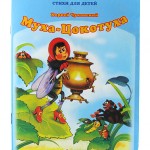 Веселится народ- Муха замуж идётЗа лихого, удалогоМолодого…(комара).«Муха — цокотуха»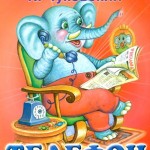 Нет – нет! СоловейНе поёт для свиней!Позови-ка ты лучше…(ворону)! «Телефон»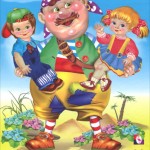 И мне не надоНи мармелада, ни шоколадаА только маленьких,Ну, очень маленьких…(детей).«Бармалей»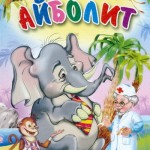 Лечит маленьких детей,Лечит птичек и зверей,Сквозь очки свои глядитДобрый доктор…(Айболит).«Айболит»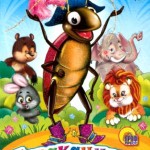 Только вдруг из– за кусточка,Из- за синего лесочка,Из далёких из полейПрилетает…(воробей).«Тараканище»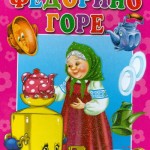 А посуда вперёд и вперёдПо полям, по болотам идёт.И чайник сказал утюгу- Я больше…(идти не могу).«Федорино горе»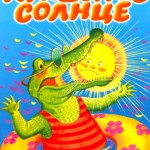 Солнце по небу гулялоИ за тучку забежало.Глянул заинька в окно,Стало заиньке…(темно).«Краденое солнце»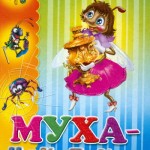 Вдруг откуда- то летитМаленький Комарик,И в руке его горитМаленький…(фонарик).«Муха- Цокотуха»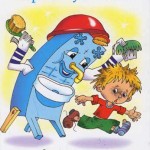 Да здравствует мыло душистое,И полотенце пушистое,И зубной порошок,И густой…(гребешок)«Мойдодыр»2.«Сбежавшие герои сказок»Цель: узнать героя и его сказку.Правила игры: Ребенок вытаскивает себе карточку с персонажем из сказки, называет, кто изображен на ней и из какой он сказки.3.«Сложи сказку»Цель: собрать целую картинку из частей.Правила игры: Детям  раздаются подносы с разрезными картинками (сюжеты из сказок писателя). Необходимо собрать целый сюжет и назвать произведение.2.«Сбежавшие герои сказок»Цель: узнать героя и его сказку.Правила игры: Ребенок вытаскивает себе карточку с персонажем из сказки, называет, кто изображен на ней и из какой он сказки.3.«Сложи сказку»Цель: собрать целую картинку из частей.Правила игры: Детям  раздаются подносы с разрезными картинками (сюжеты из сказок писателя). Необходимо собрать целый сюжет и назвать произведение.2.«Сбежавшие герои сказок»Цель: узнать героя и его сказку.Правила игры: Ребенок вытаскивает себе карточку с персонажем из сказки, называет, кто изображен на ней и из какой он сказки.3.«Сложи сказку»Цель: собрать целую картинку из частей.Правила игры: Детям  раздаются подносы с разрезными картинками (сюжеты из сказок писателя). Необходимо собрать целый сюжет и назвать произведение.Физкультминутки:«Жил на свете человек, Скрюченные ножки,И гулял он целый век По скрюченной дорожке».А за скрюченной рекой В скрюченном домишкеЖили летом и зимой Скрюченные мышки.И стояли у ворот Скрюченные ёлки,Там гуляли без забот Скрюченные волки.И была у них одна Скрюченная кошка,И мяукала она. Сидя у окошка.А за скрюченным мостом Скрюченная бабаПо болоту босиком Прыгала, как жаба.И была в руке у ней Скрюченная палка,И летела вслед за ней Скрюченная галка.«Айболит»1.Нас не надо вам лечить, (шагают друг за другом) Добрый доктор Айболит. Будем бегать и шагать, Будем силы набирать.Не болят у нас животики, (поглаживают животики) Как у бедных бегемотиков. К солнцу руки мы потянем, (руки тянут вверх) А потом к траве присядем. (приседают) Как орлы летим, парим, («машут» руками) Во все стороны глядим,Где же Африка - страна? («глядят» из-под руки)Может помощь там нужна?Вместе с Читой мы поскачем, (поскоки по кругу)Как веселый, звонкий мячик. Скок-поскок, скок-поскок,Не цепляйся за сучок.Дружно к бедным страусятам (шагают)  По траве пройдут ребята.Ноги будут поднимать,По густой траве шагать.Всем мы помощь оказали, (показывают, какие сильные)Сами сильными мы стали.2. Мы весёлые ребятки,
Дружно делаем зарядку. (Шагают на месте)
Вправо раз, влево раз,
Улыбнёмся всем сейчас. (Руки на пояс, поворот в стороны)
На носочки дружно встанем,
Руки к солнышку потянем. (На носочках потянуться вверх)
Загляни к нам солнышко
И погрей нам горлышко! ( Прыжки с хлопками)
Ну а если заболеем – (Ладони к щекам)
Нам поможет Айболит,(Наклоны головы)
Витаминки нам пропишет (Колечки каждым пальцем)
И микстурой угостит (Ладошки мисочкой).КОНСУЛЬТАЦИЯ ДЛЯ РОДИТЕЛЕЙ«Сказки К. И. Чуковского – помощники в воспитании и развитии дошкольников»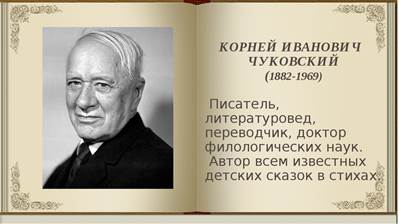 31 марта 2022 года исполнилось 140 лет со дня рождения Корнея Ивановича Чуковского – замечательного русского писателя, классика отечественной детской литературы, на чьих, стихотворных сказках выросло не одно поколение нашей страны.Корней Иванович Чуковский  по праву считается одним из любимых детских писателей. На протяжении всей своей жизни он общался с детьми, интересовался тем, о чём они говорят, думают, переживают, писал для них стихи и прозу, переводил лучшие образцы мировой детской поэзии. И всё же, главным вкладом К. Чуковского в отечественную детскую литературу были и остаются его стихотворные сказки, адресованные самому маленькому читателю и ставшие "неотъемлемым атрибутом детства". Это уникальный целостный мир, который "является своеобразной моделью Вселенной", как отмечает в своей статье о сказках Чуковского Е. М. Неёлов. Именно поэтому они представляют собой нечто больше, чем просто занимательные истории для маленьких детей - сказки Чуковского становятся способом познания мира.Первая сказка К. Чуковского - "Крокодил" - написана в 1916 г. Уже в этом произведении отчётливо проступают те черты, которые затем станут стержнем сказочной Вселенной К.Чуковского. В основе сюжета - "страшная история" про "девочку Лялечку", завершающаяся её чудесным спасением "удалым героем" Ваней Васильчиковым. С этим типом сюжета читатель встретится ещё не раз - например, в сказках "Муха-цокотуха" и "Тараканище". В процессе развития сюжета друг друга сменяют два постоянных мотива сказок К.Чуковского: страшное и смешное. И то, и другое - прежде всего инструмент: напугать или рассмешить читателя - вовсе не самоцель. Исследователи творчества К. Чуковского приходят к выводу, что страх в его сказках становится средством воспитания в ребёнке способности сочувствовать, сопереживать героям. Кроме того, читая эти сказки, ребёнок учится свои страхи преодолевать, ведь тот мир, который раскрывает перед ним автор, по определению добр. Не случайно многие сказки открываются или, напротив, завершаются картиной всеобщего веселья, праздника.Именно поэтому, знакомясь с удивительным миром К. Чуковского в самом раннем возрасте, дети получают первоначальные представления о добре и зле, о том, как устроен мир и каким должен быть человек.Волшебство сказок Корнея Чуковского вновь зажжет огоньки в сердцах маленьких детей.Дошкольное детство – очень важный этап в воспитании внимательного, чуткого читателя, любящего книгу, которая помогает ему познавать окружающий мир и себя в нем, формировать нравственные чувства и оценки, развивать восприятие художественного слова. Любой дошкольник является читателем, даже если он не умеет читать, а только слушает чтение взрослых. Но он выбирает, что будет слушать, он воспринимает то, что слышит, если ему интересно.В век современных технологий, к великому сожалению, очень мало времени уделяется семейному чтению. Дети дошкольного возраста мало знают детских писателей и их произведения; родители не уделяют должного внимания чтению художественной литературы, заменяют чтение книг на просмотр мультфильмов. Следствие этого: дети не умеют выразительно рассказывать стихи, правильно строить предложения. Речь детей довольно скудна, что мешает им при общении.Корней Чуковский - один из любимых детских авторов. Кто же не знает Муху Цокотуху, Мойдодыра, бабушку Федору и других персонажей Корнея Ивановича Чуковского? Его произведения написаны простым детским языком, эмоциональны, доступны для детей, легко воспринимаются, ведь К. И. Чуковский в своих сказках – играет с малышами, и для маленьких слушателей чтение этих сказок превращается в забавную игру. Но,  в то же время они очень ценны с точки зрения воспитания в детях бережного отношения к вещам, своему здоровью и внешнему виду, развития в детях умения постоять за себя, воспитания желания помочь слабым.Необходимость приобщения ребёнка к чтению, начиная с раннего детства, бесспорна. Сказка способствует всестороннему развитию личности, помогает не только овладевать речью и развивать творческие способности, но и познавать окружающий мир.В дошкольных учреждениях особое место занимает ознакомление детей с художественной литературой как искусством и средством развития речи, позитивного отношения к миру, любви и интереса к книге, потребности в чтении.Основными методами литературного развития детей являются чтение (рассказывание)взрослого, инсценированные произведений, беседы после чтения, чтение с продолжением, рассматривание иллюстраций, литературные праздники.Чтение художественной литературы, как вид совместной деятельности педагога с ребенком интегрируется с познанием, развитием речи, художественным творчеством. Различные виды деятельности покажу на примере знакомства детей с произведениями К. И.Чуковского.К. И. Чуковский – настоящий классик детской литературы. Выразительные, яркие, динамичные сказки завораживают ребенка, ведь Чуковский в своих сказках играет с малышами, и для маленьких слушателей чтение этих сказок превращается в забавную игру. И в то же время они развивают мышление и воображение ребенка, дают прекрасные образцы литературного языка. Поэтому так огромно воспитательное, познавательное и эстетическое значение произведений К. И. Чуковского.Дети слышат его стихи с первых лет жизни. К старшей группе юные «читатели» уже многое знают наизусть.Здоровье. Одной из важных задач является укрепление и сохранение здоровья детей, где немаловажное значение имеют гигиенические процессы. По рассказам родителей некоторые дети не любят умываться и мыться. И здесь на помощь приходит знаменитый, всеми любимый Мойдодыр. Дети, конечно, не хотят быть похожими на мальчика - грязнулю, от которого убежали игрушки, одежда, посуда.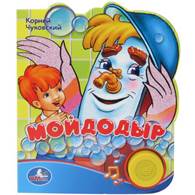 Безопасность. При организации педагогического процесса воспитатель приобщает детей к правилам безопасного поведения в детском саду, дома, на природе; формируют осторожное, осмотрительное отношение к потенциально – опасным для человека ситуациям. Например, Бармалей олицетворяет опасного незнакомого человека. Дети усваивают, что без взрослых нельзя выходить на улицу или, тем более, уходить далеко от дома.  Вместе с детьми рассуждаем, почему зайчик попал под трамвай. Повторяем правила дорожного движения.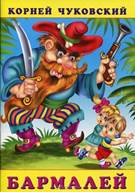 Развитие математических представлений. В образовательной деятельности по развитию математических представлений неоднократно используем произведения К. И. Чуковского. Например, на основе произведений «Федорино горе», «Муха Цокотуха», «Тараканище» дети в игровой форме знакомятся с количеством ч итают посуду, порядковым счетом (кто за кем едет, составляют пары бабочка – жук, считают, сколько получилось пар, уравновешивают количество жуков и бабочек. Из геометрических фигур детям было предложено сложить самовар.      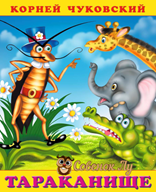 Ребенок открывает мир природы. Во время знакомства с неживой природой была прочитана сказка «Краденое солнце». Она помогла понять, как необходимо солнце для всего живого. Чтобы поближе познакомиться с естественным источником света, дети пригласили «Солнечного зайчика».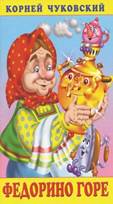 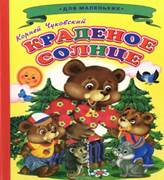 Изба. В сказке «Федорино горе» много предметов старины: ухват, кочерга, самовар, корыто и другие, многие из которых уже не используются. В детском саду есть музей «Русская изба», где дети знакомятся с бытом русской деревни, с прошлым предметов, сравнивают их с современными.Развитие речи. А как нравится детям веселое стихотворение «Путаница». Можно поупражняться в звукоподражании животным, рассуждать, что перепутано.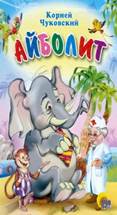 Драматизация отрывка сказки «Айболит» помогает выражать свои мысли, чувства, впечатления, вступать в контакт с окружающими, используя речевые средства.Игра. Основным видом деятельности в детском саду является игра. На основе произведений Чуковского дети играли в дидактические игры. Например, «Составь картинку», «Найди пару», где дети находят пары варежек или башмачков. Детям нравитсясюжетно- ролевая игра в «Муху – Цокотуху».Используем все виды продуктивной деятельности: аппликацию, рисование, лепку.Произведения К.И. Чуковского способствуют всестороннему развитию ребенка. Его книги помогают пробудить в детях воображение и фантазию, привить вкус к слову и культуре речи, учат доброте и справедливости, доставляют удовольствие.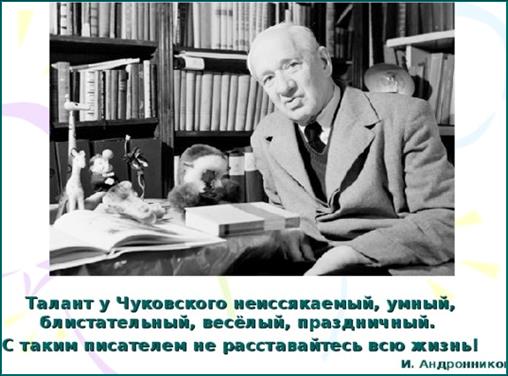 ЭтапыПроектнойдеятельностиМероприятияОтветственныеСрокиреализации1 Этап:ПодготовительныйФормулировка проблемы;Сбор материалов о жизни и творчестве писателя К.И. Чуковского;Оформление родительского уголка: размещение статей, консультаций, рекомендаций по домашнему чтению;ВоспитательВоспитатель, родителиС 14 по 16 марта2 Этап:АналитическийОбсуждение плана работы;Анализ собранных материалов;Обсуждение алгоритма действий по проекту;Распределение обязанностей.воспитатель17 марта3 Этап:ОсновнойОрганизованная образовательная деятельность;Чтение произведений К.И. Чуковского;Рассматривание иллюстраций по произведениям К.И. Чуковского;Заучивание стихотворений;Викторины по произведениям К.Чуковского;Составление картотеки по сказкам К.И.Чуковского;Просмотр презентации о жизни и творчестве К.И.Чуковского.Проведение инсценировки сказки «Краденное солнце».Продуктивная деятельность:Лепка:  "Крокодил"Рисование: , "Краденое солнце", "Любимые герои сказок К.Чуковского"Аппликация: "Солнце"Выставка рисунков и поделок по заданной теме.Игровая деятельность: Д/и «Любимые сказки».Сюжетно ролевые игры:"Доктор Айболит", "В гостях у Мухи Цокотухи" и др.Игры драматизации по сказкам:, "Доктор Айболит", "Краденое солнце", ".ВоспитательВоспитатели-родителиС 18 по 25 марта4 Этап:Презентационный Развлечение "Путешествие в удивительный мир Корнея Чуковского";Воспитатели31 марта5 Этап:РефлексивныйПодведение итогов проектной деятельности.Воспитатель31марта